Smlouva o zajištění programu pro potřeby projektové výuky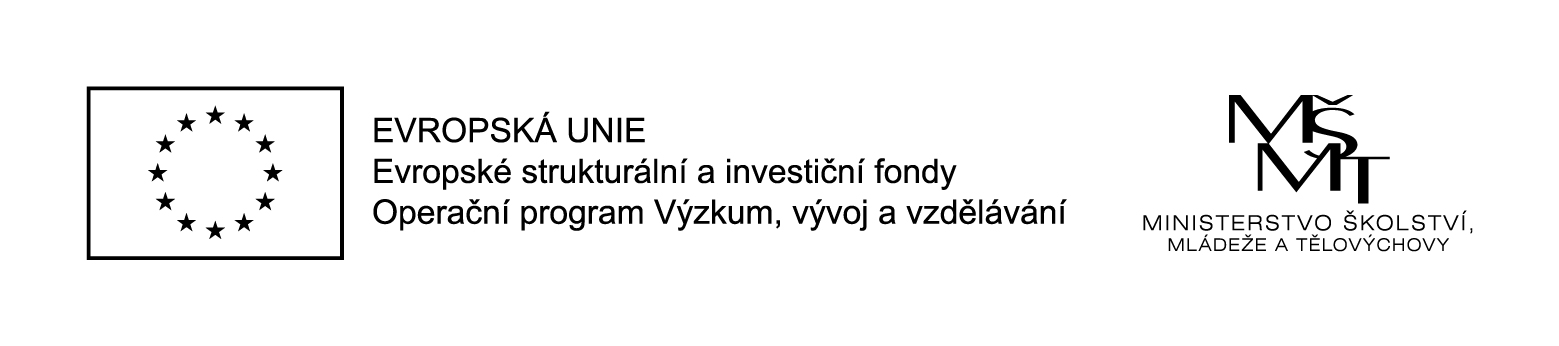 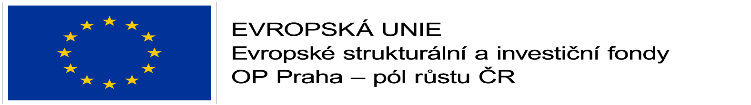 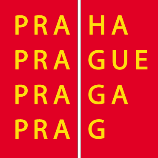 Smluvní strany: Objednatel: Základní škola, Praha 4, Mikulova 1594Dodavatel: Ing. Tomáš Veselka, IČ: 74845039Na základě dohody u Vás objednáváme zajištění programu projektové výuky pro potřeby projektu s názvem: Společně to dokážeme II a registračním číslem: CZ.02.3.68/0.0/0.0/18_064/0009674. Zvolený tematický okruh projektového dne: Zajímavosti České republikyDatum a čas a místo realizace projektového dne: 1.9. 2018 až 31.8. 2019Cena za poskytnuté služby : celková částka pro všechny výjezdy ve školním roce 2018/19 - 165 970,- KčFakturace proběhne pro každý projektový den a třídu zvlášť. Faktura bude obsahovat přesné místo a termín.Obsah programu a plnění aktivity bude odpovídat zaměření výzvy č. 02_18_064/0009674-01 Šablony II z OP VVV, konkrétně bude v souladu s Přílohou č. 3 Přehled šablon a jejich věcný výklad.  Dodavatel prohlašuje, že je odborníkem z praxe ve zvoleném oboru. Dodavatel bere na vědomí, že zakázka je spolufinancovaná ze zdrojů Evropského sociálního fondu a Státního rozpočtu ČR, a zavazuje se respektovat stanovená nařízení operačního programu OPVVV.  Dodavatel se zavazuje umožnit všem subjektům oprávněným k výkonu kontroly projektu, z jehož prostředků je dodávka hrazena, provést kontrolu dokladů souvisejících s plněním zakázky, a to po dobu danou právními předpisy ČR k jejich archivaci (zákon o účetnictví č. 563/1991 Sb. v platném znění, a zákon o dani z přidané hodnoty č. 235/2004 Sb. v platném znění). Veškeré originály smluv, účetních dokladů a dalších dokumentů souvisejících s realizací této zakázky budou uchovávány do konce roku 2033, pokud český právní řád nestanoví lhůtu delší. Tyto dokumenty a účetní záznamy budou uchovávány způsobem uvedeným v zákoně č. 563/1991 Sb. o účetnictví, ve znění pozdějších předpisů a v zákoně č. 499/2004 Sb. o archivní a spisové službě a o změně některých zákonů ve znění pozdějších předpisů, a souladu s dalšími platnými právními předpisy ČR.V Praze dne: 28..11.2018 Za školu: Razítko a podpis: Za dodavatele :Razítko a podpis: 